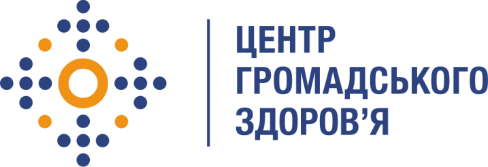 Державна установа
«Центр громадського здоров’я Міністерства охорони здоров’я України» оголошує конкурс на відбір Головного фахівця з фармменеджменту та управління запасами за напрямом «Медикаменти для антиретровірусної терапії дорослих, підлітків і дітей» в рамках програми «Посилення лікування ВІЛ-інфекції, спроможності лабораторної мережі, замісної підтримуючої терапії та програмного моніторингу в Україні в рамках Надзвичайної ініціативи Президента США з надання допомоги у боротьбі з ВІЛ/СНІД (PEPFAR)» Назва позиції: Головний фахівець з фармменеджменту та управління запасами за напрямом «Медикаменти для антиретровірусної терапії дорослих, підлітків і дітей»Інформація щодо установи:Головним завданнями Державної установи «Центр громадського здоров’я Міністерства охорони здоров’я України» (далі – Центр) є діяльність у сфері громадського здоров’я. Центр виконує лікувально-профілактичні, науково-практичні та організаційно-методичні функції у сфері охорони здоров’я з метою забезпечення якості лікування хворих на cоціально-небезпечні захворювання, зокрема ВІЛ/СНІД, туберкульоз, наркозалежність, вірусні гепатити тощо, попередження захворювань в контексті розбудови системи громадського здоров’я. Центр приймає участь в розробці регуляторної політики і взаємодіє з іншими міністерствами, науково-дослідними установами, міжнародними установами та громадськими організаціями, що працюють в сфері громадського здоров’я та протидії соціально небезпечним захворюванням. Центр залучений до реалізацій заходів для запобігання виникненню та поширенню, локалізацію та ліквідацію спалахів, епідемій та пандемій гострої респіраторної респіраторної хвороби COVID-19, спричиненої коронавірусом SARS-CoV-2.Основні обов'язки:Щомісячне oновлення та формування шаблону Електронного інструменту моніторингу руху, використання та запасів антиретровірусних препаратів (далі – АРВП), закуплених за усіма джерелами фінансування (за кошти Державного бюджету, Глобального фонду та Надзвичайного плану президента США по боротьбі з ВІЛ (PEPFAR)) відповідно до поставок АРВП та надсилання його регіональним Центрам СНІДу.Збір, узагальнення даних щодо місячного використання та залишків АРВП, формування щомісячного зведеного звіту щодо руху АРВП,  закуплених за усіма джерелами фінансування, на регіональному та національному рівнях.Проведення аналізу на регіональному та національному рівнях узагальнених даних щодо місячного використання та залишків АРВП, закуплених за усіма джерелами фінансування. Проведення аналізу стану забезпечення безперервності антиретровірусної терапії (далі – АРТ) наявним запасом АПВП, закуплених за усіма джерелами фінансування, підготовка регулярної звітності з питань управління АРВП, інформаційних та аналітичних матеріалів.Здійснення контролю за термінами придатності АРВП, закуплених за усіма джерелами фінансування.Підготовка розподілів (та перерозподілів у разі потреби) АРВП.Проведення збору та узагальнення потреб в антиретровірусних препаратах (АРВП) та участь в підготовці здійснення замовлення в рамках реалізації програми Надзвичайного плану президента США по боротьбі з ВІЛ (PEPFAR).Надання організаційно-методичної підтримки регіонам (інструкції, рекомендації) та консультативної допомоги при формуванні щорічних заявок на централізовану закупівлю АРВП.Надання консультативної, методичної та технічної допомоги регіонам щодо раціонального та цільового використання АРВП, підготовки звітної інформації тощо. Участь у проведенні моніторингових візитів до регіонів в рамках реалізації Проекту, надання консультативної допомоги фахівцям регіональних центрів СНІДу під час візитів.Співпраця з БО «100 ВІДСОТКІВ ЖИТТЯ» в рамках реалізації програми PEPFAR з питань забезпечення ефективного процесу постачань, закуплених в рамках програми PEPFAR та за іншими джерелами фінансування.Участь у організації та проведенні програмних заходів з питань АРТ та фармацевтичного менеджменту, в тому числі робочих груп, круглих столів, семінарів, тренінгів, нарад, конференцій.Виконання інших завдань (в межах власної компетенції) за дорученням керівника Проекту та начальника відділу фармменеджменту та управління запасами.Вимоги до професійної компетентності:Вища освіта (освіта за напрямом підготовки «Медицина», спеціальністю «Фармація» або «Лікувальна справа» буде перевагою). Знання законодавства/керівних документів щодо ВІЛ/СНІД (законів України,  постанов/розпоряджень Кабінету Міністрів України, наказів Міністерства охорони здоров’я  України) тощо.Досвід роботи з обліково-звітною інформацією.Впевнений користувач пакету програм Office, Excel.Вільне володіння українською, базове — англійською мовою.Високий рівень мотивації та активна громадянська позиція.Відмінні аналітичні та організаційні навички.Уміння виявляти потенційні можливості та мінімізувати ризики.Навички ведення переговорів для досягнення оптимальних рішень та збереження довготривалих відносин з постачальниками.Резюме мають бути надіслані електронною поштою на електронну адресу: vacancies@phc.org.ua. В темі листа, будь ласка, зазначте: «214 – 2023 Головний фахівець з фармменеджменту та управління запасами за напрямом «Медикаменти для антиретровірусної терапії дорослих, підлітків і дітей»Термін подання документів – до 30 червня 2023 року, реєстрація документів 
завершується о 18:00.За результатами відбору резюме успішні кандидати будуть запрошені до участі у співбесіді. У зв’язку з великою кількістю заявок, ми будемо контактувати лише з кандидатами, запрошеними на співбесіду. Умови завдання та контракту можуть бути докладніше обговорені під час співбесіди.Державна установа «Центр громадського здоров’я Міністерства охорони здоров’я України» залишає за собою право повторно розмістити оголошення про конкурс, скасувати конкурс, запропонувати договір з іншою тривалістю.